Постановление Правительства КР от 8 августа 2011 года N 454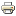 г.Бишкекот 8 августа 2011 года N 454ПОСТАНОВЛЕНИЕ ПРАВИТЕЛЬСТВА КЫРГЫЗСКОЙ РЕСПУБЛИКИОб утверждении Порядка пропуска транспортных средствпо автомобильным дорогам общего пользования КыргызскойРеспублики и взимания сборов за взвешивание и измерение общеймассы, осевых нагрузок, размеров и других линейных параметровтранспортных средств и Порядка пропуска и взимания сборов запроезд транспортных средств со специальным и неделимымгрузом по автомобильным дорогам общего пользованияКыргызской Республики(В редакции постановления Правительства КР от10 ноября 2011 года N 707)В соответствии с Законом Кыргызской Республики "Об автомобильных дорогах", в целях обеспечения сохранности автомобильных дорог Правительство Кыргызской Республики постановляет:1. Утвердить прилагаемые:- Порядок пропуска транспортных средств по автомобильным дорогам общего пользования Кыргызской Республики и взимания сборов за взвешивание и измерение общей массы, осевых нагрузок, размеров и других линейных параметров транспортных средств;- максимальную общую массу, осевую нагрузку, размеры и другие линейные параметры автотранспортных средств, предназначенных для передвижения по автомобильным дорогам общего пользования Кыргызской Республики;- Порядок пропуска и взимания сборов за проезд транспортных средств со специальным и неделимым грузом по автомобильным дорогам общего пользования Кыргызской Республики;- размеры сборов за проезд транспортных средств со специальным и неделимым грузом по автомобильным дорогам общего пользования Кыргызской Республики;- Перечень пунктов весогабаритного контроля (ПВК) на автомобильных дорогах общего пользования по периметру государственной границы Кыргызской Республики;- Перечень пунктов весогабаритного контроля (ПВК) на автомобильных дорогах общего пользования, расположенных внутри Кыргызской Республики.2. Признать утратившими силу:- постановление Правительства Кыргызской Республики "О мерах по реализации постановления Законодательного собрания Жогорку Кенеша Кыргызской Республики от 23 июня 2004 года З N 1658-II "Об утверждении Порядка пропуска тяжеловесных и крупногабаритных транспортных средств по автомобильным дорогам общего пользования" от 1 ноября 2004 года N 799;- постановление Правительства Кыргызской Республики "О взимании сборов за пропуск тяжеловесных и крупногабаритных транспортных средств по автомобильным дорогам общего пользования" от 21 апреля 2006 года N 283.3. Настоящее постановление вступает в силу с 1 января 2012 года.(В редакции постановления Правительства КР от 10 ноября 2011 года N 707)Премьер-министр Кыргызской Республики А.АтамбаевУтвержденыпостановлением ПравительстваКыргызской Республикиот 8 августа 2011 года N 454Максимальная общая масса, осевая нагрузка, размеры идругие линейные параметры автотранспортных средств,предназначенных для передвижения по автомобильнымдорогам общего пользования Кыргызской Республики(В редакции постановления Правительства КР от10 ноября 2011 года N 707)1. Максимальная общая масса транспортных средств1. Максимальная общая масса транспортных средств не должна превышать значения:1.1. Грузовые автомобили:- двухосный автомобиль - 18 т;- трехосный автомобиль - 24 т;- трехосный автомобиль, имеющий ведущую ось, состоящую из двух пар колес, оборудованных воздушной или эквивалентной ей подвеской - 25 т;- четырехосный автомобиль с двумя ведущими осями, каждая из которых состоит из двух пар колес и имеет воздушную или эквивалентную ей подвеску - 32 т.1.2. Транспортные средства, образующие часть комбинированного транспортного средства:- двухосный прицеп - 18 т;- трехосный прицеп - 25 т.1.3. Комбинированные транспортные средства.1.3.1. Седельные автопоезда:- двухосный тягач с двухосным полуприцепом при расстоянии между осями полуприцепа 1,3 и более метра, но не более 1,8 метра - 36 т;- двухосный тягач с двухосным полуприцепом, при расстоянии между осями полуприцепа, превышающем 1,8 метра - 38 т;- двухосный тягач с трехосным полуприцепом - 38 т;- трехосный тягач с двухосным полуприцепом - 38 т;1.3.2. Прицепные автопоезда:- двухосный грузовой автомобиль с двухосным прицепом - 36 т;- двухосный грузовой автомобиль с трехосным прицепом - 42 т;- трехосный грузовой автомобиль с двухосным прицепом - 42 т;- трехосный грузовой автомобиль с трехосным прицепом - 48,5 т;- трехосный грузовой автомобиль с четырехосным прицепом - 48,5 т.1.4. Автобусы:- двухосный - 18 т;- трехосный - 24 т;- трехосный шарнирно сочлененный - 28 т;- четырехосный шарнирно сочлененный - 28 т.2. Максимальная осевая масса транспортных средств2. Максимальная осевая масса транспортных средств не должна превышать значения:2.1. Для одиночной оси:- ведомой - 10,0 т;- ведущей с двухскатными колесами - 10,0 т.2.2. Для сдвоенных осей, прицепов или полуприцепов с двухскатными колесами сумма осевых масс не должна превышать при расстоянии между осями:- от 0,5 м до 1 м - 12,0 т;- от 1 м до 1,3 м - 14,0 т;- от 1,3 м до 1,8 м - 16,0 т;- 1,8 м и более - 18,0 т.2.3. Для сдвоенных осей прицепов или полуприцепов с односкатными колесами сумма осевых масс не должна превышать при расстоянии между осями:- от 0,5 до 1 м - 11,0 т;- от 1 м до 1,3 м - 13,0 т;- от 1,3 м до 1,8 м - 15,0 т;- 1,8 м и более - 17,0 т.2.4. Для трехосных осей прицепов или полуприцепов с двухскатными колесами сумма осевых масс не должна превышать при расстояниях между осями:- от 0,5 до 1 м - 16,5 т;- от 1,0 м, но не более 1,3 м - 19,5 т;- от 1,3 м до 1,8 м - 22,5 т;- 1,8 м и более - 25,5 т.2.5. Для трехосных осей прицепов или полуприцепов с односкатными колесами при расстояниях между осями:- от 0,5 м до 1 м - 15,0 т;- от 1,0 м до 1,3 м - 18,3 т;- от 1,3 м до 1,8 м - 21,0 т;- равным или более 1,8 м - 24,0 т.2.6. Для сдвоенных ведущих осей грузового автомобиля или автобуса с двухскатными колесами сумма осевых масс не должна превышать при расстоянии между осями:- от 0,5 м до 1 м - 12,0 т;- от 1 м до 1,3 м - 14,0 т;- от 1,3 м до 1,8 м - 16,0 т;- 1,8 м и более - 18,0 т;- то же при креплении на воздушной или эквивалентной ей подвеске 19,0 т.2.7. Для сдвоенных ведущих осей грузового автомобиля или автобуса с односкатными колесами сумма осевых масс не должна превышать при расстоянии между осями:- до 1 м - 11,0 т;- от 1 м до 1,3 м - 13,0 т;- от 1,3 м до 1,8 м - 15,0 т.2.8. Вес, передающийся на ведущую или ведущие оси автомобиля или комбинированного транспортного средства, не должен быть менее 25% суммарного веса автомобиля или комбинированного транспортного средства.3. Максимальные размеры и другие линейные параметрытранспортных средств3. Максимальные размеры и другие линейные параметры для автотранспортных средств не должны превышать значения:3.1. Максимальная длина:- грузового автомобиля - 12,00 м;- автобуса - 12,0 м;- прицепа - 12,00 м;- сочлененного транспортного средства - 20,0 м;- сочлененного автобуса - 18,00 м;- автопоезда - 20,00 м.3.2. Максимальная ширина:- всех транспортных средств - 2,55 м;- изотермических кузовов - 2,60 м.3.3. Максимальная высота - 4,00 м.3.4. Максимальные размеры транспортных средств, указанные в п.3, включают в себя размеры съемных кузовов и тары для грузов, включая контейнеры.3.5. Любое транспортное средство при движении должно обеспечивать возможность поворота в пределах пространства, ограниченного внешним радиусом 12,50 м и внутренним радиусом - 5,30 м.3.6. Максимальное расстояние между осью запора сцепного устройства и задней частью комбинированного транспортного средства не должно превышать 12,00 м.3.7. Максимальное расстояние, измеренное параллельно продольной оси автопоезда, от внешней передней точки кузова или платформы для установки груза за кабиной до задней внешней точки прицепа, за вычетом расстояния между задней частью тягача и передней частью прицепа, не должно превышать 17,0 м.3.8. Максимальное расстояние, измеренное параллельно продольной оси автопоезда, от внешней передней точки кузова или платформы для установки груза за кабиной до задней внешней точки полуприцепа, не должно превышать 16,40 м.3.9. Установленный в кузове транспортного средства груз не должен выступать за заднюю внешнюю точку автомобиля или прицепа более чем на 2,00 м.3.10. Расстояние между задней осью грузового автомобиля и передней осью прицепа должно быть не менее 3,00 м.3.11. Горизонтально измеренное расстояние между осью шарнирного крепления полуприцепа и любой точкой передней части полуприцепа не должно превышать 2,04 м.3.12. При измерении длины автотранспортного средства не учитываются следующие устройства, смонтированные на транспортном средстве:- устройства для очистки стекол и брызговики;- фронтальные и боковые маркировочные пластины;- устройства для пломбирования и защитные приспособления для них;- устройства для закрепления брезента и защитные приспособления для них;- оборудование для электроосвещения;- зеркала задней обзорности и приспособления для обзора пространства за автомобилем;- воздуховодные трубки;- длина клапанов и разъемов для соединения с прицепами или съемными кузовами;- ступени для доступа в кузов, подъемник для запасной автопокрышки;- подъемные платформы, ступени для доступа и иное аналогичное оборудование, не превышающее в рабочем положении 200 мм и выполненное таким образом, чтобы оно не могло увеличивать предельную массу загрузки автомобиля, установленную изготовителем.3.13. При измерении высоты автотранспортного средства не должны учитываться смонтированные на транспортном средстве: антенны; пантограф в поднятом положении.Для транспортных средств, имеющих устройство для подъема оси, должен учитываться эффект от воздействия этого устройства.3.14. При измерении ширины автотранспортного средства не учитываются следующие устройства, смонтированные на транспортном средстве:- устройства для пломб, печатей и защитные приспособления к ним;- устройства для закрепления брезента и защитные приспособления к ним;- устройства для опознавания повреждения автопокрышек;- выступающие части брызговиков;- осветительное оборудование;- ступени подвесные платформы и иное аналогичное оборудование, которые в рабочем положении выступают не более чем на 10 мм с каждой стороны транспортного средства, у которых обращенные вперед или назад углы ступеней имеют радиус закругления не менее 5 мм, а их кромки - радиус закругления не менее 2,5 мм;- зеркала заднего обзора;- индикаторы давления в шинах;- втягивающиеся или убирающиеся в транспортном положении ступени или лестницы;- искривленная часть поверхности автопокрышки, выступающая за точку ее контакта с поверхностью дороги.Утвержденыпостановлением ПравительстваКыргызской Республикиот 8 августа 2011 года N 454РАЗМЕРЫсборов за проезд транспортных средств со специальными неделимым грузом по автомобильным дорогам общегопользования Кыргызской РеспубликиРазмеры сборов за превышение фактических осевых нагрузок (ОФ) над допускаемой (ОД) при пропуске транспортных средств со специальным и неделимым грузом по автомобильным дорогам общего пользования определяются умножением тарифов по таблице 1, в зависимости от ОФ/ОД, на расстояние перевозки по маршруту.Таблица 1┌─────────────────┬────────────────┬─────────────────┬────────────────┐│   Отношение     │Тариф за проезд │    Отношение    │Тариф за проезд ││     ОФ/ОД       │ каждой оси с   │      ОФ/ОД      │  каждой оси с  ││                 │нагрузкой ОФ/ОД │                 │нагрузкой ОФ/ОД ││                 │на 1 км дороги, │                 │на 1 км дороги, ││                 │   долл. США    │                 │   долл. США    │├─────────────────┼────────────────┼─────────────────┼────────────────┤│от 0,01 до 0,05  │      0,11      │от 1,51 до 1,55  │      0,55      │├─────────────────┼────────────────┼─────────────────┼────────────────┤│от 0,06 до 0,1   │      0,12      │от 1,56 до 1,60  │      0,64      │├─────────────────┼────────────────┼─────────────────┼────────────────┤│от 0,11 до 1,15  │      0,14      │от 1,61 до 1,65  │      0,73      │├─────────────────┼────────────────┼─────────────────┼────────────────┤│от 1,16 до 1,20  │      0,18      │от 1,66 до 1,70  │      0,85      │├─────────────────┼────────────────┼─────────────────┼────────────────┤│от 1,21 до 1,25  │      0,21      │от 1,71 до 1,75  │      0,95      │├─────────────────┼────────────────┼─────────────────┼────────────────┤│от 1,26 до 1,30  │      0,25      │от 1,76 до 1,80  │      1,08      │├─────────────────┼────────────────┼─────────────────┼────────────────┤│от 1,31 до 1,35  │      0,30      │от 1,81 до 1,85  │      1,22      │├─────────────────┼────────────────┼─────────────────┼────────────────┤│от 1,36 до 1,40  │      0,35      │от 1,86 до 1,90  │      1,38      │├─────────────────┼────────────────┼─────────────────┼────────────────┤│от 1,41 до 1,45  │      0,41      │от 1,91 до 1,95  │      1,54      │├─────────────────┼────────────────┼─────────────────┼────────────────┤│от 1,46 до 1,50  │      0,48      │от 1,96 до 2,00  │      1,73      │└─────────────────┴────────────────┴─────────────────┴────────────────┘Размеры сборов за превышение общей массы транспортного средства над допускаемой определяются умножением тарифов по таблице 2 на расстояние перевозки по маршруту.Таблица 2┌──────────────────┬───────────────┬──────────────────┬───────────────┐│     Величина     │ Тариф за 1 км │     Величина     │ Тариф за 1 км ││ превышения общей │    проезда,   │ превышения общей │    проезда,   ││фактической массы │   долл. США   │фактической массы │   долл. США   ││ над допускаемой, │               │ над допускаемой, │               ││        т         │               │        т         │               │├──────────────────┼───────────────┼──────────────────┼───────────────┤│от 0 до 5         │      0,02     │от 26 до 30       │      0,23     │├──────────────────┼───────────────┼──────────────────┼───────────────┤│от 6 до 10        │      0,03     │от 31 до 35       │      0,33     │├──────────────────┼───────────────┼──────────────────┼───────────────┤│от 11 до 15       │      0,06     │от 36 до 40       │      0,46     │├──────────────────┼───────────────┼──────────────────┼───────────────┤│от 16 до 20       │      0,10     │от 41 до 45       │      0,63     │├──────────────────┼───────────────┼──────────────────┼───────────────┤│от 21 до 25       │      0,15     │от 46 до 50       │      0,85     │└──────────────────┴───────────────┴──────────────────┴───────────────┘Сборы за превышение допускаемых размеров и других линейных параметров специального и неделимого груза транспортных средств устанавливаются в размере 0,15 доллара США за 1 км проезда.Утвержденпостановлением ПравительстваКыргызской Республикиот 8 августа 2011 года N 454ПЕРЕЧЕНЬпунктов весогабаритного контроля (ПВК) на автомобильныхдорогах общего пользования по периметру государственнойграницы Кыргызской Республики┌──┬──────┬──────────────────────┬─────────────┬───────────┬──────────┐│N │Индекс│     Наименование     │   Область,  │   Место   │ Наимено- ││п/│дороги│ автомобильной дороги │    район    │дислокации │вание ПВК ││п │      │                      │             │    ПВК    │          │├──┼──────┼──────────────────────┼─────────────┼───────────┼──────────┤│1 │  2   │          3           │      4      │     5     │    6     │├──┼──────┼──────────────────────┼─────────────┼───────────┼──────────┤│1 │ЭМ-01 │Алматы-Ташкент-Термез │Чуйская      │18 км а/д  │"Ак-Жол"  ││  │      │через Чимкент,        │область      │Бишкек-    │          ││  │      │Самарканд             │Аламудинский │Алматы     │          ││  │      │(государственная      │район        │           │          ││  │      │граница с Республикой │             │           │          ││  │      │Казахстан -           │             │           │          ││  │      │Кара-Балта - Чалдовар)│             │           │          │├──┼──────┼──────────────────────┼─────────────┼───────────┼──────────┤│2 │ЭМ-01 │Алматы-Ташкент-Термез │Чуйская      │98 км а/д  │"Чалдовар"││  │      │через Чимкент,        │область      │Бишкек-    │          ││  │      │Самарканд             │Панфиловский │Ташкент    │          ││  │      │(государственная      │район        │           │          ││  │      │граница с Республикой │             │           │          ││  │      │Казахстан -           │             │           │          ││  │      │Кара-Балта - Чалдовар)│             │           │          │├──┼──────┼──────────────────────┼─────────────┼───────────┼──────────┤│3 │ЭМ-14 │Джамбул-Талас-Суусамыр│Таласская    │А/д        │"Кичи-Кап-││  │      │                      │область      │Тараз-Талас│ка"       ││  │      │                      │Манасский    │на границе │          ││  │      │                      │район        │с          │          ││  │      │                      │             │Джамбулской│          ││  │      │                      │             │областью   │          ││  │      │                      │             │Республики │          ││  │      │                      │             │Казахстан  │          │├──┼──────┼──────────────────────┼─────────────┼───────────┼──────────┤│4 │ЭМ-05 │Тюп-Кеген             │Иссык-Куль-  │Местность  │"Каркыра" ││  │      │(государственная      │ская область │Каркыра    │          ││  │      │граница с Республикой │Тюпский      │           │          ││  │      │Казахстан)            │район        │           │          │├──┼──────┼──────────────────────┼─────────────┼───────────┼──────────┤│5 │ЭМ-07 │Бишкек-Балыкчы-Нарын- │Нарынская    │           │"Торугарт"││  │      │Торугарт -            │область      │           │          ││  │      │государственная       │             │           │          ││  │      │граница с Китайской   │             │           │          ││  │      │Народной Республикой  │             │           │          │├──┼──────┼──────────────────────┼─────────────┼───────────┼──────────┤│6 │ЭМ-11 │Ош-Ташкент через      │Ошская       │5 км а/д   │"Достук"  ││  │      │Коканд, Андижан       │область      │Ош-Андижан,│          ││  │      │                      │Кара-Суйский │с.Достук   │          ││  │      │                      │район        │           │          │├──┼──────┼──────────────────────┼─────────────┼───────────┼──────────┤│7 │ЭМ-13 │Ош-Исфана -           │Баткенская   │с.Пульгон  │"Фрунзен- ││  │      │государственная       │область      │           │ское"     ││  │      │граница с Республикой │Кадамджай-   │           │          ││  │      │Таджикистан -         │ский район   │           │          ││  │      │Худжент - Ура-Тюбе    │             │           │          │├──┼──────┼──────────────────────┼─────────────┼───────────┼──────────┤│8 │М-026 │Кант - Черная речка - │Чуйская      │13 км а/д  │"Ак-Тилек"││  │      │государственная       │область      │Кант-Чуйс- │          ││  │      │граница с Республикой │Ысык-Атинс-  │кий мост   │          ││  │      │Казахстан             │кий район    │           │          │├──┼──────┼──────────────────────┼─────────────┼───────────┼──────────┤│9 │ЭМ-02 │Кара-Балта - Ош -     │Ошская       │257 км а/д │"Иркештам"││  │      │Сары-Таш - Иркештам - │область      │Ош -       │          ││  │      │государственная       │Чон-Алайский │Сары-Таш - │          ││  │      │граница с Китайской   │район        │Иркештам   │          ││  │      │Народной Республикой  │             │           │          │├──┼──────┼──────────────────────┼─────────────┼───────────┼──────────┤│10│ЭМ-03 │Сары-Таш -            │Ошская       │130 км а/д │"Карамык" ││  │      │Дороот-Коргон -       │область      │Сары-Таш - │          ││  │      │Джекенди -            │Чон-Алайский │Комсо-     │          ││  │      │государственная       │район        │молабад    │          ││  │      │граница с Республикой │             │           │          ││  │      │Таджикистан           │             │           │          │└──┴──────┴──────────────────────┴─────────────┴───────────┴──────────┘Утвержденпостановлением ПравительстваКыргызской Республикиот 8 августа 2011 года N 454ПЕРЕЧЕНЬпунктов весогабаритного контроля (ПВК) на автомобильныхдорогах общего пользования, расположенныхвнутри Кыргызской Республики┌──┬──────┬──────────────────────┬─────────────┬───────────┬──────────┐│N │Индекс│     Наименование     │   Область,  │   Место   │ Наимено- ││п/│дороги│ автомобильной дороги │    район    │дислокации │вание ПВК ││п │      │                      │             │    ПВК    │          │├──┼──────┼──────────────────────┼─────────────┼───────────┼──────────┤│1 │   2  │          3           │      4      │     5     │    6     │├──┼──────┼──────────────────────┼─────────────┼───────────┼──────────┤│1 │ЭМ-02 │Кара-Балта - Ош -     │Чуйская      │81 км а/д  │"Сосновка"││  │      │Сары-Таш - Иркештам - │область      │Бишкек-Ош  │          ││  │      │государственная       │Жайылский    │           │          ││  │      │граница с Китайской   │район        │           │          ││  │      │Народной Республикой  │             │           │          │├──┼──────┼──────────────────────┼─────────────┼───────────┼──────────┤│2 │ЭМ-02 │Кара-Балта - Ош -     │Джалал-Абад- │388 км а/д │"Ка-      ││  │      │Сары-Таш - Иркештам   │ская область │Бишкек-Ош, │ра-Куль"  ││  │      │(государственная      │Токтогульс-  │г.Кара-Куль│          ││  │      │граница с Китайской   │кий район    │           │          ││  │      │Народной Республикой) │             │           │          │├──┼──────┼──────────────────────┼─────────────┼───────────┼──────────┤│3 │ЭМ-07 │Бишкек-Балыкчы-Нарын- │Иссык-Куль-  │129 км а/д │"Красный  ││  │      │Торугарт              │ская область │Бишкек-    │мост"     ││  │      │(государственная      │Тонский      │Нарын-     │          ││  │      │граница с Китайской   │район        │Торугарт   │          ││  │      │Народной Республикой) │             │           │          │├──┼──────┼──────────────────────┼─────────────┼───────────┼──────────┤│4 │ЭМ-02 │Кара-Балта - Ош -     │Ошская       │184 км а/д │"Сары-Таш"││  │      │Сары-Таш - Иркештам   │область      │Ош -       │          ││  │      │(государственная      │Алайский     │Сары-Таш - │          ││  │      │граница с Китайской   │район        │Иркештам,  │          ││  │      │Народной Республикой) │             │с.Сары-Таш │          │├──┼──────┼──────────────────────┼─────────────┼───────────┼──────────┤│5 │ЭМ-16 │Кочкор - Арал -       │Нарынская    │99 км а/д  │"Дыйкан"  ││  │      │Тюя-Ашуу              │область      │Кочкор -   │          ││  │      │                      │Джумгальский │Арал -     │          ││  │      │                      │район        │Тюя-Ашуу   │          │├──┼──────┼──────────────────────┼─────────────┼───────────┼──────────┤│6 │ЭМ-02 │Кара-Балта - Ош -     │Ошская       │22 км а/д  │"Каратай" ││  │      │Сары-Таш - Иркештам   │область      │Ош -       │          ││  │      │(государственная      │Кара-Суйский │Сары-Таш - │          ││  │      │граница с Китайской   │район        │Иркештам,  │          ││  │      │Народной Республикой) │             │с.Каратай  │          │├──┼──────┼──────────────────────┼─────────────┼───────────┼──────────┤│7 │ЭМ-02 │Кара-Балта - Ош -     │Ошская       │637 км а/д │"Жа-      ││  │      │Сары-Таш - Иркештам   │область      │Бишкек-Ош, │ны-Арык"  ││  │      │(государственная      │Кара-Суйский │с.Жаны-Арык│          ││  │      │граница с Китайской   │район        │           │          ││  │      │Народной Республикой) │             │           │          │└──┴──────┴──────────────────────┴─────────────┴───────────┴──────────┘